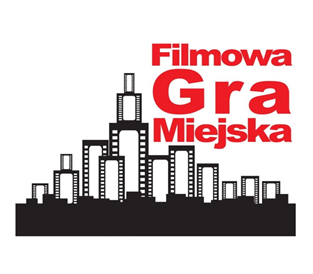 ZGODA RODZICÓW NA UCZESTNICTWO W ZAMKOWEJ GRZE FILMOWEJWyrażam zgodę na uczestnictwo córki/syna_____________________________________________w Zamkowej Grze Filmowej w dniu 14 czerwca 2022 r. w godz. 9.30 -  12.30 na terenie Zespołu Szkół w Olsztynku. Wyrażam zgodę na przetwarzanie przez organizatorów Zamkowej gry filmowej Śladami filmowych zagadek danych osobowych mojej córki/mojego syna zawartych w zgłoszeniu, zgodnie z ustawą z dnia 29 sierpnia 1997 roku o ochronie danych osobowych (Dz. U. z 2002 r. Nr 101, poz. 926 z późn. zm.)Wyrażam zgodę na umieszczenie danych osobowych i wizerunku mojej córki/mojego syna w publikacjach i witrynach internetowych organizatorów Zamkowej gry filmowej Śladami filmowych zagadek, czyli Zespołu Szkół w Olsztynku, Dyskusyjnego Klubu Filmowego Zamek przy Zespole Szkół w Olsztynku._____________________________________________Miejscowość i datapodpis prawnego opiekuna